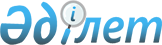 О дополнительном регламентировании порядка проведения мирных собраний, митингов, шествий, пикетов и демонстраций на территории Федоровского района
					
			Утративший силу
			
			
		
					Решение маслихата Федоровского района Костанайской области от 23 ноября 2009 года № 234. Зарегистрировано Управлением юстиции Федоровского района Костанайской области 24 декабря 2009 года № 9-20-165. Утратило силу - Решением маслихата Федоровского района Костанайской области от 27 февраля 2014 года № 214

      Сноска. Утратило силу - Решением маслихата Федоровского района Костанайской области от 27.02.2014 № 214 (вводится в действие по истечении десяти календарных дней после дня его первого официального опубликования).      В соответствии со статьей 10 Закона Республики Казахстан от 17 марта 1995 года № 2126 "О порядке организации и проведения мирных собраний, митингов, шествий, пикетов и демонстраций в Республике Казахстан", Федоровский районный маслихат РЕШИЛ:



      1. В целях дополнительного регламентирования порядка проведения мирных собраний, митингов, шествий, пикетов и демонстраций определить места проведения мирных собраний, митингов, шествий, пикетов и демонстраций на территории Федоровского района согласно приложения.



      2. Признать утратившим силу решение маслихата "О дополнительном регламентировании порядка проведения мирных собраний, митингов, шествий, пикетов и демонстраций" от 28 октября 2005 года № 210 (номер государственной регистрации 9–20–7, опубликовано в газете "Федоровские новости" от 1 декабря 2005 года № 49).



      3. Данное решение вводится в действие по истечении десяти календарных дней после дня его первого официального опубликования.      Председатель

      внеочередной сессии                        Е. Абдурахманова      Секретарь

      районного маслихата                        С. Сералинова

Приложение            

к решению маслихата       

от 23 ноября 2009 года № 234   Перечень мест проведения собраний, митингов,

шествий, пикетов и демонстраций на территории

Федоровского района
					© 2012. РГП на ПХВ «Институт законодательства и правовой информации Республики Казахстан» Министерства юстиции Республики Казахстан
				№

п/п
Место проведения
Наименование объекта
1Село ФедоровкаЦентральная площадь по улице

Красноармейская в селе Федоровка2Банновский сельский

округЦентральная площадь по улице

Гагарина в селе Банновка3Вишневый сельский

округПлощадь по улице 8 марта в селе Вишневое4Воронежский

сельский округПлощадь по улице Центральной в

селе Придорожное5Жаркольский

сельский округПересечение улиц Школьная-Щорса,

район магазина "Анар"

индивидуального предпринимателя

"Мацишин"6Камышинский

сельский округПлощадь по улице Пионеров в селе

Чистый - Чандак7Коржинкольский

сельский округЦентральная площадь по улице

Юбилейная в селе Лесное8Косаральский

сельский округЦентральная площадь по улице

Советская в селе Кенарал 9Костряковский

сельский округПлощадь по улице Ленина в селе Костряковка10Ленинский сельский

округЦентральная площадь по улице

Ленина в селе Ленино11Новошумный сельский

округЦентральная площадь по улице

Чапаева в селе Новошумное 12Пешковский сельский

округЦентральная площадь по улице

Ленина в селе Пешковка13Украинский сельский

округПлощадь перед зданием Дома

культуры по улице Ленина в селе

Малороссийка14Чандакский сельский

округПлощадь по улице Зеленая в селе

Мирное